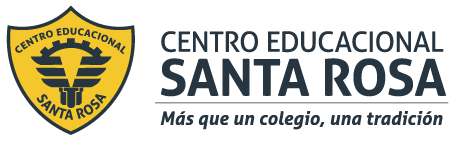 DIRECCIÓN ACADÉMICADEPARTAMENTO ESPECIALIDADESAtención de PárvulosRespeto – Responsabilidad – Resiliencia – ToleranciaInstruccionesImprime la guía y pégala en el cuaderno de Higiene y seguridad del párvulo, si no puedes imprimirla solo desarrolla las preguntas.Luego lee la introducción a la Tarea y desarrolla las preguntas que se plantean al final en tu cuaderno.Introducción a la TareaA través de la siguiente guía daremos inicio al desarrollo de la tarea 2 “Apoyando el control de esfínter”. El control de esfínteres o aprendizaje de “ir al baño” es el proceso por el cual se enseña a los niños y niñas  a controlar la vejiga y los intestinos.Si bien la mayoría de los niños y niñas  alcanzan este logro entre los 2 y los 4 años de edad, cada niño/a  se desarrolla a su propio ritmo. Algunos niños/as  enfrentan desafíos físicos, de desarrollo o de conducta adicionales. Esto puede hacer que les lleve más tiempo aprender. Incluso los niños/as  que han aprendido a usar el baño suelen tener un “accidente” ocasional.Los padres, al igual que otros cuidadores y familiares, pueden ayudar a que el niño/a  aprenda a controlar los esfínteres. Durante varios meses, deberán tener paciencia y brindar atención y aliento diarios a sus niños/as.El control de esfínter es uno de los grandes hitos en el desarrollo infantil. Es un proceso biológico, largamente determinado por la maduración neurológica del niño o niña, pero que también tiene implicancias emocionales y en el desarrollo psicológico.El control que el niño/a adquiere sobre su propio cuerpo y sus funciones tiene relación con el control que tendrá en otros aspectos de su vida, con su sensación de logro, la percepción de sí mismo y la confianza en sus recursos personales. También, y en esto es importante el cómo los adultos manejen el proceso, con cuán respetado y validado se sienta el niño o niña.Además, el control de esfínter está mediado por nuestra cultura, nuestras creencias y valores. Por eso es que en distintos lugares del mundo el proceso se lleva a cabo de muy diversas formas. Y nuestra cultura occidental, que se caracteriza por enfatizar la competitividad y la independencia desde temprano (que los niños/as duerman solos, que dejen el chupete, que no sean “mamones”), tiende también a presionar a los niños y niñas para que dejen los pañales a edades bastante tempranas comparado con otras culturas.El control de esfínteres toma tiempo. Con frecuencia, los niños/as tardan algunos meses en aprender a controlar los intestinos y la vejiga durante el día. El tiempo exacto que tomará va a depender del niño. En cambio el  control nocturno toma mucho más tiempo. En ocasiones, puede tardar meses o incluso años.Un enfoque al control de esfínter centrado en las necesidades de los niños/as, tal como otros procesos biológicos -comer y dormir, por ejemplo- no debería ser necesario enseñar a un niño/a a controlar esfínter. Y la verdad es que independiente de los estímulos que nosotros le demos, él o ella controlará sus procesos de evacuación en el momento en que esté listo.En los jardines infantiles se trabaja el control de esfínter, no es necesario “enseñarles” a los  niños/as  este control, sino más bien acompañarlos  y ayudarlos en el proceso, a su propio ritmo. Lo importante es que los niños/as puedan iniciar este aprendizaje con la confianza en que los adultos estarán ahí para acompañarlo en sus avances y retrocesos. Esto le dará la seguridad que necesitan para adquirir y consolidar esta nueva habilidad a su propio ritmo.Luego de leer sobre lo qué es el control de esfínter, responde las siguientes preguntas.1.- Busca el significado de las siguientes palabras y escríbelas en tu cuaderno.-ESFÍNTER-VEJIGA-INTESTINOS-MADURACIÓN NEUROLÓGICA-PERCEPCIÓN2.- ¿Qué es el “Control de esfínter”?3.- ¿Cuándo el niño/a controlará sus procesos de evacuación?4.- ¿Cuál es el rol principal que debe tomar el adulto que acompaña este proceso del niño/a?5.- En una hoja de block, realiza un afiche en donde motives a los Apoderados a no forzar este proceso de “Control de esfínter”. Debe incluir:- dibujos o imágenes- mensajes (frases sin falta ortográficas)-tamaño de las letras iguales- limpieza (sin residuos de materiales usados)